Tema 2As artes ornamentais, as artes decorativas populares e as artes industriais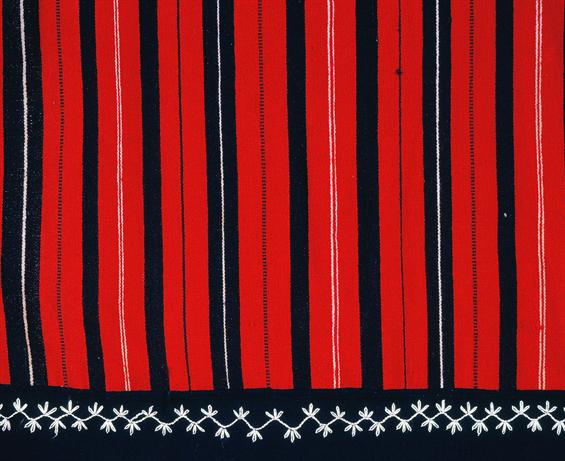 Tema 2Duração da lição: 6 de Novembro a 3 de DezembroEspera-se que o estudante trabalhe a matéria em análise e que proceda de acordo com o Plano de Unidade Curricular (PUC).BIBLIOTECA: Texto AORTIGÃO, Ramalho, O Culto da Arte em Portugal, Lisboa, Esfera do Caos, 2007, pp. 57-93. Nota: Texto integral da 1.ª edição disponível em http://purl.pt/207. Neste caso são as páginas 85-151.Texto B ROSAS, Lúcia Maria Cardoso, Joaquim de Vasconcelos e a valorização das Artes Industriais.Para saber mais:Texto C Catalogo Illustrado da Exposição Retrospectiva de Arte Ornamental...Texto D LEANDRO, Sandra, Memória de um desencontro (....), III Congresso Internacional de APHA, 2004Fórum 2 - Entre Colegas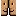 Fórum 2 - Com o ProfessorActividade Formativa 2Duração: 27 de Novembro a 4 de Dezembro